1. ERANSKINAB EKINTZETARAKO LAGUNTZA EKONOMIKOAREN ESKAERAUPV/EHUko unibertsitateko kideen artean gaiari buruzko sentiberatzea sustatu eta eztabaidara bideratutako ekintzak (Orri honetako edozein ataletan, dagoena baino espazio gehiago erabil dezakezu beharrezkoa bada) Atxikiko da eskatutako gastu bakoitzaren faktura edo aurrekontua eta deialdi honetako laguntzak lortu ahal izateko bete behar diren baldintzak betetzen direla ziurtatzen duen dokumentazioa. 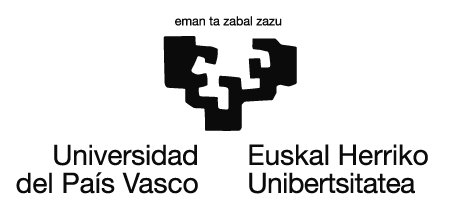 Euskal Autonomia Erkidegoko nazioarteko babesaren onuradunei laguntzeko ekintzen ondorioz sortutako behar bereziei erantzuteko DeialdiaUPV/EHUko Garapenerako Lankidetza Bulegoari zuzenduaERREGISTROKO SARRERA ZIGILUAEuskal Autonomia Erkidegoko nazioarteko babesaren onuradunei laguntzeko ekintzen ondorioz sortutako behar bereziei erantzuteko DeialdiaUPV/EHUko Garapenerako Lankidetza Bulegoari zuzenduaERREGISTROKO SARRERA ZIGILUADESKRIBAPEN FITXA OROKORRADESKRIBAPEN FITXA OROKORRAProposamenaren tituluaProposamenaren tituluaPraktikaren deskribapen laburraPraktikaren deskribapen laburraEkintzaren hasiera egunaAmaiera data Ekintzaren zenbateko osoa (eurotan)UPV/EHUri eskatutako zenbateko osoa (eurotan)PERTSONA ETA/EDO ERAKUNDE ESKATZAILEEN DATUAKPERTSONA ETA/EDO ERAKUNDE ESKATZAILEEN DATUAKPERTSONA ETA/EDO ERAKUNDE ESKATZAILEEN DATUAKPERTSONA ETA/EDO ERAKUNDE ESKATZAILEEN DATUAKPERTSONA ETA/EDO ERAKUNDE ESKATZAILEEN DATUAKPERTSONA ETA/EDO ERAKUNDE ESKATZAILEEN DATUAKArduradunaren datuak Arduradunaren datuak Arduradunaren datuak Arduradunaren datuak Arduradunaren datuak Arduradunaren datuak IzenaIzenaDeiturakDeiturakDeiturakDeiturakNANNANAdostasuna adierazteko sinaduraAdostasuna adierazteko sinaduraAdostasuna adierazteko sinaduraAdostasuna adierazteko sinaduraJakinarazpenak jasotzeko helbidea (kale eta zenbakia, herri, posta-kodea)Jakinarazpenak jasotzeko helbidea (kale eta zenbakia, herri, posta-kodea)Jakinarazpenak jasotzeko helbidea (kale eta zenbakia, herri, posta-kodea)Jakinarazpenak jasotzeko helbidea (kale eta zenbakia, herri, posta-kodea)Jakinarazpenak jasotzeko helbidea (kale eta zenbakia, herri, posta-kodea)Jakinarazpenak jasotzeko helbidea (kale eta zenbakia, herri, posta-kodea)Probintzia:Tel.:Tel.:Tel.:FaxFaxPosta elektronikoa:Posta elektronikoa:Posta elektronikoa:WebguneaWebguneaWebguneaZein kolektibo dagokio UPV/EHUn? (markatu X batez).IRI     AZP    Ikaslea (zehaztu taldeko kideen izena eta NAN zenbakia)Zein kolektibo dagokio UPV/EHUn? (markatu X batez).IRI     AZP    Ikaslea (zehaztu taldeko kideen izena eta NAN zenbakia)Zein kolektibo dagokio UPV/EHUn? (markatu X batez).IRI     AZP    Ikaslea (zehaztu taldeko kideen izena eta NAN zenbakia)Zein kolektibo dagokio UPV/EHUn? (markatu X batez).IRI     AZP    Ikaslea (zehaztu taldeko kideen izena eta NAN zenbakia)Zein kolektibo dagokio UPV/EHUn? (markatu X batez).IRI     AZP    Ikaslea (zehaztu taldeko kideen izena eta NAN zenbakia)Zein kolektibo dagokio UPV/EHUn? (markatu X batez).IRI     AZP    Ikaslea (zehaztu taldeko kideen izena eta NAN zenbakia)Ikastegi/Sail/Unitatea:Ikastegi/Sail/Unitatea:Ikastegi/Sail/Unitatea:Ikastegi/Sail/Unitatea:Ikastegi/Sail/Unitatea:Ikastegi/Sail/Unitatea:Ekintzan parte hartzen duten beste erakundeak (beste erakunderen batek hartzen badu parte)Ekintzan parte hartzen duten beste erakundeak (beste erakunderen batek hartzen badu parte)Ekintzan parte hartzen duten beste erakundeak (beste erakunderen batek hartzen badu parte)Ekintzan parte hartzen duten beste erakundeak (beste erakunderen batek hartzen badu parte)Ekintzan parte hartzen duten beste erakundeak (beste erakunderen batek hartzen badu parte)Ekintzan parte hartzen duten beste erakundeak (beste erakunderen batek hartzen badu parte)Erakundearen izenaErakundearen izenaErakundearen izenaErakundearen izenaErakundearen izenaErakundearen izenaI.F.Z.I.F.Z.Inskripzio eguna eta zenbakiaInskripzio eguna eta zenbakiaInskripzio eguna eta zenbakiaInskripzio eguna eta zenbakiaJakinarazpenak jasotzeko helbidea (kale eta zenbakia, herri, posta-kodea)Jakinarazpenak jasotzeko helbidea (kale eta zenbakia, herri, posta-kodea)Jakinarazpenak jasotzeko helbidea (kale eta zenbakia, herri, posta-kodea)Jakinarazpenak jasotzeko helbidea (kale eta zenbakia, herri, posta-kodea)Jakinarazpenak jasotzeko helbidea (kale eta zenbakia, herri, posta-kodea)Jakinarazpenak jasotzeko helbidea (kale eta zenbakia, herri, posta-kodea)Probintzia eta herrialdeaProbintzia eta herrialdeaTel.:Tel.:Tel.:FaxESKATUTAKO AURREKONTUEN BANAKETA KONTZEPTUKAESKATUTAKO AURREKONTUEN BANAKETA KONTZEPTUKAESKATUTAKO AURREKONTUEN BANAKETA KONTZEPTUKAESKATUTAKO AURREKONTUEN BANAKETA KONTZEPTUKAESKATUTAKO AURREKONTUEN BANAKETA KONTZEPTUKAESKATUTAKO AURREKONTUEN BANAKETA KONTZEPTUKAESKATUTAKO AURREKONTUEN BANAKETA KONTZEPTUKAKontzeptuakEkarpenakEkarpenakEkarpenakEkarpenakEkarpenakEkarpenakKontzeptuakUPV/EHUri eskatuaEntitate publikoaEntitate pribatuaSail/ikastegi/erakunde eskatzaileaTokiko bazkideaGUZTIRA €Ekipoak eta materialak erosi eta garraiatzeaOstatua eta mantenua EHAEn (UPV/EHUtik kanpoko pertsonala)Trebatze eta prestakuntza kostuak  (UPV/EHUtik kanpoko pertsonala)KontratazioakKOSTU ZUZENAK GUZTIRA (€) ATXIKITAKO ERANSKINEN ZERRENDA            	Hala badagokio, lukuru asmorik gabeko erakundeetarako dokumentazio espezifikoa.           	Eskatutako gastu bakoitzaren faktura edo aurrekontua––-